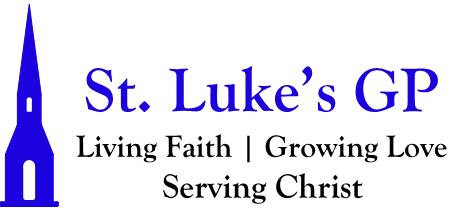 St. Luke’s Gondola Point Morning Prayer Service Service for the Tenth Sunday After Pentecost – August 14, 2022[Un-bolded words are said by one, Bolded words can be said by all.]PENITENTIAL RITE My sheep hear my voice, says the Lord; I know them and they follow me. John 10.27Dear friends in Christ, as we prepare to worship almighty God, let us with penitent and obedient hearts confess our sins, that we may obtain forgiveness by his infinite goodness and mercy.Silence is kept. Most merciful God, we confess that we have sinned against you in thought, word, and deed, by what we have done and by what we have left undone. We have not loved you with our whole heart; we have not loved our neighbours as ourselves. We are truly sorry and we humbly repent. For the sake of your Son Jesus Christ, have mercy on us and forgive us, that we may delight in your will, and walk in your ways, to the glory of your name. Amen. Almighty God have mercy upon us, pardon and deliver us from all our sins, confirm and strengthen us in all goodness, and keep us in eternal life; through Jesus Christ our Lord. Amen.Opening All-Ages Song: God Has Got A Garden MORNING PRAYERLord, open our lips,And our mouth shall proclaim your praise.O God, make speed to save us.O Lord, make haste to help us.Glory to the Father, and to the Son, and to the Holy Spirit: as it was in the beginning, is now, and will be for ever. Amen. Alleluia!The Lord is our light and our life: O come, let us worship.Venite Psalm 95.1–7Come, let us sing to the Lord; *let us shout for joy to the rock of our salvation.Let us come before his presence with thanksgiving *and raise a loud shout to him with psalms.For the Lord is a great God, *and a great king above all gods.In his hand are the caverns of the earth, *and the heights of the hills are his also.The sea is his for he made it, *and his hands have moulded the dry land.Come, let us bow down, and bend the knee, *and kneel before the Lord our maker.For he is our God, and we are the people of his pasture and the sheep of his hand. *Oh, that today you would hearken to his voice!The Lord is our light and our life: O come, let us worship.PROCLAMATION OF THE WORDA reading from the book of Isaiah 5:1–7.Let me sing for my beloved my love-song concerning his vineyard: My beloved had a vineyard on a very fertile hill. He dug it and cleared it of stones, and planted it with choice vines; he built a watchtower in the midst of it, and hewed out a wine vat in it; he expected it to yield grapes, but it yielded wild grapes. And now, inhabitants of Jerusalem and people of Judah, judge between me and my vineyard. What more was there to do for my vineyard that I have not done in it? When I expected it to yield grapes, why did it yield wild grapes? And now I will tell you what I will do to my vineyard. I will remove its hedge, and it shall be devoured; I will break down its wall, and it shall be trampled down. I will make it a waste; it shall not be pruned or hoed, and it shall be overgrown with briers and thorns; I will also command the clouds that they rain no rain upon it. For the vineyard of the Lord of hosts is the house of Israel, and the people of Judah are his pleasant planting; he expected justice, but saw bloodshed; righteousness, but heard a cry!The Word of the Lord: Thanks be to God.Psalm 80:1–2, 8–19Hear, O Shepherd of Israel, leading Joseph like a flock; *shine forth, you that are enthroned upon the cherubim.In the presence of Ephraim, Benjamin, and Manasseh, *stir up your strength and come to help us.You have brought a vine out of Egypt; *you cast out the nations and planted it.You prepared the ground for it; *it took root and filled the land.The mountains were covered by its shadow *and the towering cedar trees by its boughs.You stretched out its tendrils to the Sea *and its branches to the River.Why have you broken down its wall, *so that all who pass by pluck off its grapes?The wild boar of the forest has ravaged it, *and the beasts of the field have grazed upon it.Turn now, O God of hosts, look down from heaven;behold and tend this vine; *preserve what your right hand has planted.They burn it with fire like rubbish; *at the rebuke of your countenance let them perish.Let your hand be upon the man of your right hand, *the son of man you have made so strong for yourself.And so will we never turn away from you; *give us life, that we may call upon your name.Restore us, O Lord God of hosts; *show the light of your countenance, and we shall be saved.Glory be to the Father, and to the Son, and to the Holy Spirit: As it was in the beginning, is now and will be for ever. Amen.A reading from the letter to the Hebrews 11:29–12:2.By faith the people passed through the Red Sea as if it were dry land, but when the Egyptians attempted to do so they were drowned. By faith the walls of Jericho fell after they had been encircled for seven days. By faith Rahab the prostitute did not perish with those who were disobedient, because she had received the spies in peace. And what more should I say? For time would fail me to tell of Gideon, Barak, Samson, Jephthah, of David and Samuel and the prophets— who through faith conquered kingdoms, administered justice, obtained promises, shut the mouths of lions, quenched raging fire, escaped the edge of the sword, won strength out of weakness, became mighty in war, put foreign armies to flight. Women received their dead by resurrection. Others were tortured, refusing to accept release, in order to obtain a better resurrection. Others suffered mocking and flogging, and even chains and imprisonment. They were stoned to death, they were sawn in two, they were killed by the sword; they went about in skins of sheep and goats, destitute, persecuted, tormented— of whom the world was not worthy. They wandered in deserts and mountains, and in caves and holes in the ground. Yet all these, though they were commended for their faith, did not receive what was promised, since God had provided something better so that they would not, apart from us, be made perfect. Therefore, since we are surrounded by so great a cloud of witnesses, let us also lay aside every weight and the sin that clings so closely, and let us run with perseverance the race that is set before us, looking to Jesus the pioneer and perfecter of our faith, who for the sake of the joy that was set before him endured the cross, disregarding its shame, and has taken his seat at the right hand of the throne of God.The word of the Lord: Thanks be to God.Song: Surrender The Lord be with you: And also with you.The Holy Gospel of our Lord Jesus Christ, according to Luke (12:49–56)Glory to You, Lord Jesus Christ.“I came to bring fire to the earth, and how I wish it were already kindled! I have a baptism with which to be baptized, and what stress I am under until it is completed! Do you think that I have come to bring peace to the earth? No, I tell you, but rather division! From now on five in one household will be divided, three against two and two against three; they will be divided: father against son and son against father, mother against daughter and daughter against mother, mother-in-law against her daughter-in-law and daughter-in-law against mother-in-law.” He also said to the crowds, “When you see a cloud rising in the west, you immediately say, ‘It is going to rain’; and so it happens. And when you see the south wind blowing, you say, ‘There will be scorching heat’; and it happens. You hypocrites! You know how to interpret the appearance of earth and sky, but why do you not know how to interpret the present time?The Gospel of Christ: Praise be to You, O Christ.Reflection QuestionsThe Apostles’ CreedLet us confess the faith, as we say,I believe in God, the Father almighty, creator of heaven and earth.I believe in Jesus Christ, his only Son, our Lord.He was conceived by the power of the Holy Spiritand born of the Virgin Mary.He suffered under Pontius Pilate,was crucified, died, and was buried.He descended to the dead.On the third day he rose again.He ascended into heaven, and is seated at the right hand of the Father.He will come again to judge the living and the dead.I believe in the Holy Spirit, the holy catholic Church,the communion of saints, the forgiveness of sins,the resurrection of the body, and the life everlasting. Amen.INTERCESSIONSI ask your prayers for God’s people throughout the world, for the gathering of your people, for our archbishop David, and for all ministers and people. Pray for the Church.[Silence]Almighty and everlasting God,by your Spirit the whole body of your faithful people is governed and sanctified.Receive our supplications and prayers, which we offer before you for all members of your holy Church, that in our vocation and ministry we may truly and devoutly serve you; through our Lord and Saviour Jesus Christ. Amen.I ask your prayers for peace, for goodwill among nations, and for the well-being of all people.[Silence]We pray for the people of Ukraine, Yemen, Myanmar, Afghanistan, Sri Lanka, Sudan, Eritrea and Ethiopia, and all who are facing the horrors of war.
We pray for peace and the laying down of weapons.
We pray for all those who fear for tomorrow, that your Spirit of comfort would draw near to them.
We pray for those with power over war or peace, for wisdom, discernment and compassion to guide their decisions.
Above all, we pray for all your precious children, at risk and in fear,
that you would hold and protect them.Almighty God,kindle, we pray, in every heart the true love of peace, and guide with your wisdom those who take counsel for the nations of the earth, that justice and peace may increase, until the earth is filled with the knowledge of your love; through Jesus Christ our Lord. Amen.I ask your prayers for the poor, the sick, the hungry, the oppressed, and those in prison.Pray for those in any need or trouble. [Our weekly prayer list can be found in this week’s bulletin. Take a moment to offer up to the Lord your own petitions and prayers, for yourself or others, either silently or aloud.]Gracious God,the comfort of all who sorrow, the strength of all who suffer, hear the cry of those in misery and need. In their afflictions show them your mercy, and give us, we pray, the strength to serve them, for the sake of him who suffered for us, your Son Jesus Christ our Lord. Amen.I ask your prayers for the mission of the Church. Pray for the coming of God’s kingdomamong all nations and peoples.[Silence]O Lord our God,you have made all races and nations to be one family, and you sent your Son Jesus Christ to proclaim the good news of salvation to all people.Pour out your Spirit on the whole creation, bring the nations of the world into your fellowship, and hasten the coming of your kingdom.We ask this through the same Jesus Christ our Lord. Amen.I ask your prayers for those who have died in the peace of Christ, and for those whose faith is known to God alone. Pray that God may be glorified in all his saints.[Add your own prayers, either silently or aloud.]O God, the giver of eternal life,we give you thanks and praise for the wonderful grace and virtuedeclared in all your saints. Grant to us, and to all who have died in the hope of the resurrection,a share in the victory of our Lord Jesus Christ and fulness of joy in the fellowship of all your saints. All this we ask in the name of Jesus Christ our Lord. Amen.Let us give thanks to almighty God for all his goodness.[Take a moment to offer your own thanksgivings to the Lord.]You are worthy, O Lord our God,to receive glory and honour and power.You are worthy to receive blessing and praise,now and for ever.For yours is the majesty, O Father, Son, and Holy Spirit;yours is the kingdom and the power and the glory,now and for ever. Amen.CollectAlmighty God,you have broken the tyranny of sin and sent into our hearts the Spirit of your Son.Give us grace to dedicate our freedom to your service, that all people may know the glorious liberty of the children of God; through Jesus Christ our Lord, who lives and reigns with you and the Holy Spirit, one God, now and for ever. Amen.The Lord’s PrayerAnd now, as our Saviour Christ has taught us, we are bold to say, Our Father, who art in heaven, hallowed be thy name, thy kingdom come, thy will be done, on earth as it is in heaven. Give us this day our daily bread. And forgive us our trespasses, as we forgive those who trespass against us. And lead us not into temptation, but deliver us from evil. For thine is the kingdom, the power, and the glory, for ever and ever. Amen.Let us bless the Lord. Thanks be to God.Hymn: I Heard The Voice Of Jesus Say (CP# 508)Dismissal May the God of hope fill us with all joy and peace in believing through the power of the Holy Spirit. Amen.